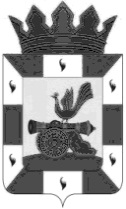 К О М И Т Е Т    П О   О Б Р А З О В А Н И ЮАДМИНИСТРАЦИИ МУНИЦИПАЛЬНОГО ОБРАЗОВАНИЯ«СМОЛЕНСКИЙ РАЙОН» СМОЛЕНСКОЙ ОБЛАСТИП Р И К А Зот 19.04.2018 № 141       С целью принятия дополнительных мер, направленных на предупреждение и профилактику детского дорожно – транспортного травматизма, а также сокращения дорожно – транспортных происшествий с участием несовершеннолетних     ПРИКАЗЫВАЮ: 1. Руководителям образовательных организаций Смоленского района Смоленской области в период с 23 по 28 апреля 2018 года:1.1. Провести в образовательных организациях классные часы (занятия) по формированию у детей и подростков навыков безопасного поведения на дорогах.1.2.  Организовать рейды инициативной группы граждан «Родительский патруль»  по профилактике и выявлению нарушений ПДД РФ несовершеннолетними, в том числе, по применению детьми световозвращающих элементов.1.3.  Представить отчет о проведенных мероприятиях (с приложением фотографий) в комитет по образованию не позднее 30.04.2018 года.1.4. Информацию о проведенных мероприятиях своевременно разместить на официальном сайте образовательной организации.2. Контроль за выполнением настоящего приказа возложить на специалиста 1-й категории отдела дошкольного, общего и дополнительного образования комитета по образованию Администрации муниципального образования «Смоленский район» Смоленской области Киргетову К.В. Председателькомитета по образованию                                                                       И.В. ЛонщаковаО проведении профилактическихмероприятий, направленных на формирование у детей и подростков навыков безопасного поведения на дорогах 